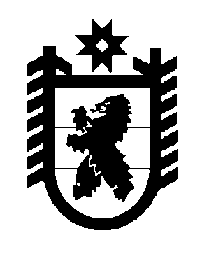 Российская Федерация Республика Карелия    ПРАВИТЕЛЬСТВО РЕСПУБЛИКИ КАРЕЛИЯПОСТАНОВЛЕНИЕот  16 июня 2017 года № 200-Пг. Петрозаводск О внесении изменений в постановление Правительства 
Республики Карелия от 11 апреля 2017 года № 120-ППравительство Республики Карелия п о с т а н о в л я е т:Внести в Порядок предоставления из бюджета Республики Карелия субсидий на оказание содействия достижению целевых показателей региональных программ развития агропромышленного комплекса, в том числе источником финансового обеспечения которых являются средства федерального бюджета, юридическим лицам (за исключением субсидий государственным (муниципальным) учреждениям), индивидуальным предпринимателям, а также физическим лицам – производителям товаров, работ, услуг, утвержденный постановлением Правительства Республики Карелия от 11 апреля 2017 года № 120-П «Об утверждении Порядка предоставления из бюджета Республики Карелия субсидий на оказание содействия достижению целевых показателей региональных программ развития агропромышленного комплекса, в том числе источником финансового обеспечения которых являются средства федерального бюджета, юридическим лицам (за исключением субсидий государственным (муниципальным) учреждениям), индивидуальным предпринимателям, а также физическим         лицам – производителям товаров, работ, услуг» (Официальный интернет-портал правовой информации (www.pravo.gov.ru), 17 апреля 2017 года, 
№ 1000201704170001), следующие изменения:1) пункт 3 изложить в следующей редакции:«3. Субсидия предоставляется по результатам отбора начинающих фермеров – граждан Российской Федерации, являющихся главами крестьянских (фермерских) хозяйств (далее – начинающий фермер), Министерством сельского, рыбного и охотничьего хозяйства Республики Карелия, до которого в соответствии с бюджетным законодательством Российской Федерации как до получателя бюджетных средств доведены в установленном порядке лимиты бюджетных обязательств на предоставление субсидии на соответствующий финансовый год (соответствующий финансовый год и плановый период)      (далее – отбор, Министерство).»;2) дополнить пунктом 4.1 следующего содержания:«4.1. Получатель субсидии представляет Министерству для получения субсидии следующие документы:копию паспорта гражданина Российской Федерации или иного документа, удостоверяющего личность;копию одного из документов:документа об образовании, подтверждающего наличие среднего специального или высшего сельскохозяйственного образования;документа, подтверждающего получение дополнительного профессионального образования по сельскохозяйственной специальности;трудовой книжки или документа, подтверждающего стаж работы в сельском хозяйстве не менее 3 лет;бизнес-план по одному или нескольким видам деятельности, определенным подпунктом 3 пункта 4 настоящего Порядка;план расходов;опись документов.»;3) пункт 5 дополнить абзацем следующего содержания:«Представленные получателем субсидии документы рассматриваются комиссией по отбору начинающих фермеров, образуемой Министерством, в течение 15 рабочих дней со дня окончания срока подачи документов, установленного Министерством.»; 4) в пункте 6:абзацы второй, третий, четвертый подпункта 1 изложить в следующей редакции:«начинающий фермер не должен прекратить деятельность в качестве индивидуального предпринимателя;у начинающего фермера должна отсутствовать просроченная задолженность по возврату в бюджет Республики Карелия субсидий, бюджетных инвестиций, предоставленных в том числе в соответствии с иными нормативными правовыми актами, и иная просроченная задолженность перед бюджетом Республики Карелия;начинающий фермер до регистрации крестьянского (фермерского) хозяйства, главой которого он является, не должен получать средства из бюджета Республики Карелия на основании иных нормативных правовых актов на:»;в абзаце девятом слова «до регистрации крестьянского (фермерского) хозяйства, главой которого является начинающий фермер» исключить;абзац третий подпункта 2 изложить в следующей редакции:«у начинающего фермера должна отсутствовать неисполненная обязанность по уплате налогов, сборов, страховых взносов, пеней, штрафов, процентов, подлежащих уплате в соответствии с законодательством Российской Федерации о налогах и сборах;»;5) дополнить пунктом 6.1 следующего содержания:«6.1. Основаниями для отказа получателю субсидии в предоставлении субсидии являются:несоответствие представленных начинающим фермером документов требованиям, определенным пунктом 4.1 настоящего Порядка, или непредставление (представление не в полном объеме) указанных документов;недостоверность представленной начинающим фермером информации;несоответствие начинающего фермера критериям и требованиям, установленным пунктами 4, 6 настоящего Порядка.»;6) абзац первый пункта 7 изложить в следующей редакции:«7. Максимальный размер субсидии в соответствии с требованиями подпункта «г» пункта 4 приложения 9 к Государственной программе развития сельского хозяйства и регулирования рынков сельскохозяйственной продукции, сырья и продовольствия на 2013 – 2020 годы, утвержденной постановлением Правительства Российской Федерации от 14 июля 2012 года № 717 
«О Государственной программе развития сельского хозяйства и регулирования рынков сельскохозяйственной продукции, сырья и продовольствия 
на 2013 – 2020 годы», составляет не более 90 процентов затрат на создание и развитие крестьянского (фермерского хозяйства) и не должен превышать:»;7) в пункте 9 слова «портале органов государственной власти» заменить словами «интернет-портале»;8) пункт 11 изложить в следующей редакции:«11. В соглашении Министерством устанавливаются конкретные показатели результативности, сроки и формы представления начинающим фермером отчетности о достижении установленных показателей результативности, отчетности об осуществлении расходов, источником финансового обеспечения которых является субсидия.»;9) дополнить пунктом 14.1 следующего содержания:«14.1. Не использованные в отчетном финансовом году остатки субсидии могут быть израсходованы в текущем финансовом году при принятии Министерством по согласованию с Министерством финансов Республики Карелия решения о наличии потребности в средствах и включении соответствующих положений в соглашение.».Временно исполняющий обязанности
Главы Республики Карелия                                                        А.О. Парфенчиков